 PORTUGUÊS / GEOGRAFIA - O TRABALHO DAS PESSOAS E AS PAISAGENSAs pessoas ocupam os espaços para realizar seu trabalho.        	Que trabalho elas realizam?        	A agricultura, a pecuária, o extrativismo, a indústria, o comércio e os serviços são atividades praticadas pelas pessoas. Em cada uma delas, um tipo de trabalho é realizado.        	As atividades que as pessoas realizam estão distribuídas assim:        	• atividades primárias       	• atividades secundárias     	• atividades terciáriasAtividades primárias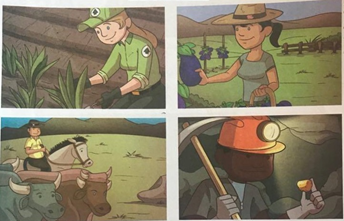 Atividades secundárias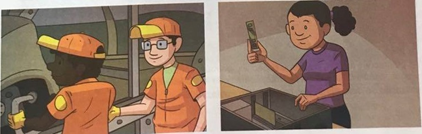 Atividades terciárias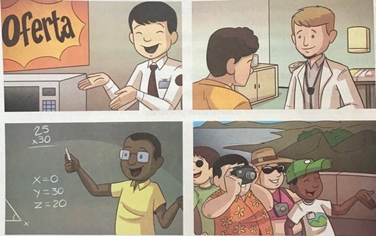 A agricultura, a pecuária e o extrativismo        	        	Na agricultura, as pessoas preparam a terra, plantam e colhem.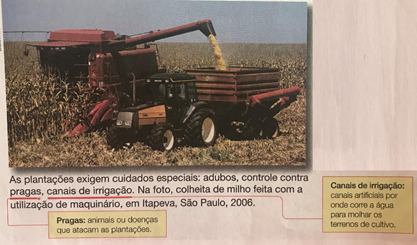         	O trabalho de criar gado é chamado pecuária. Ele é realizado por vaqueiros, peões,pastores, que se dedicam à criação dos animais, e pelos médicos veterinários, que cuidam da saúde dos diversos tipos de gado.        	Bois, vacas, touros, porcos, carneiros, jumentos, mulas, cavalos e éguas, búfalos, cabras e bodes compõem os diferentes tipos de gado.Há também outros tipos de criação de animais, como a avicultura (criação de aves), a ranicultura (criação de rãs), a apicultura (criação de abelhas), a sericicultura (criação de bichos-da-seda), entre outros.  Em algumas propriedades, os animais são criados soltos no pasto.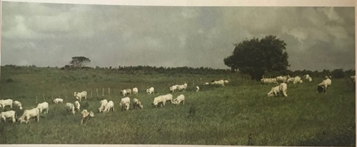 Gado nelore, em Japoatã, Sergipe, 2005.Extrativismo é o trabalho de coleta ou extração de vegetais, minerais e animais.        	Nas florestas e matas pratica-se o extrativismo vegetal, isto é, o aproveitamento de plantas para a fabricação de outros produtos, como por exemplo: a extração do látex das seringueiras para a produção de borracha, a coleta de castanhas, o aproveitamento das palmeiras, como o buriti e a carnaúba, entre outros vegetais.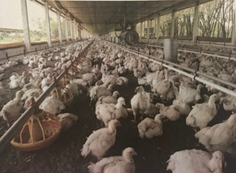 Aviário em Ipeúna, São Paulo, 2005.Mineiros e garimpeiros retiram minérios do solo, do subsolo ou dos rios. Esse trabalho é feito em minas a céu aberto (minas que ficam na superfície do solo), minas subterrâneas (minas que ficam embaixo da superfície do solo), ou no leito de rios. É por meio da mineração que se realiza o extrativismo mineral.        	O extrativismo animal é praticado principalmente nos rios, nos lagos, nas lagoas e no mar.        	Os peixes e outros animais marinhos são aproveitados para consumo direto, na alimentação das pessoas, ou destinados às indústrias.  Esse trabalho é denominado pesca. 1.      Escolha um dos produtos consumidos por você que foram realizados com base no trabalho da agricultura, da pecuária, ou da atividade extrativa. Responda:a.      Qual é o produto?________________________________________________________________________________________________________________________________________________________________________________________________________________________________________________________________________________________________________b.      Para que ele é utilizado?________________________________________________________________________________________________________________________________________________________________________________________________________________________________________________________________________________________________________2.      Escreva o nome de produtos que são obtidos por meio destas atividades:a.      Agricultura____________________________________________________________________________________________________________________________________________________b.      Pecuária____________________________________________________________________________________________________________________________________________________c.       Extrativismo vegetal____________________________________________________________________________________________________________________________________________________d.      Extrativismo animal____________________________________________________________________________________________________________________________________________________e.      Extrativismo mineral____________________________________________________________________________________________________________________________________________________3.      Observe a cruzadinha abaixo. Agora, faça o processo inverso. Crie os enunciados para as respostas da cruzadinha.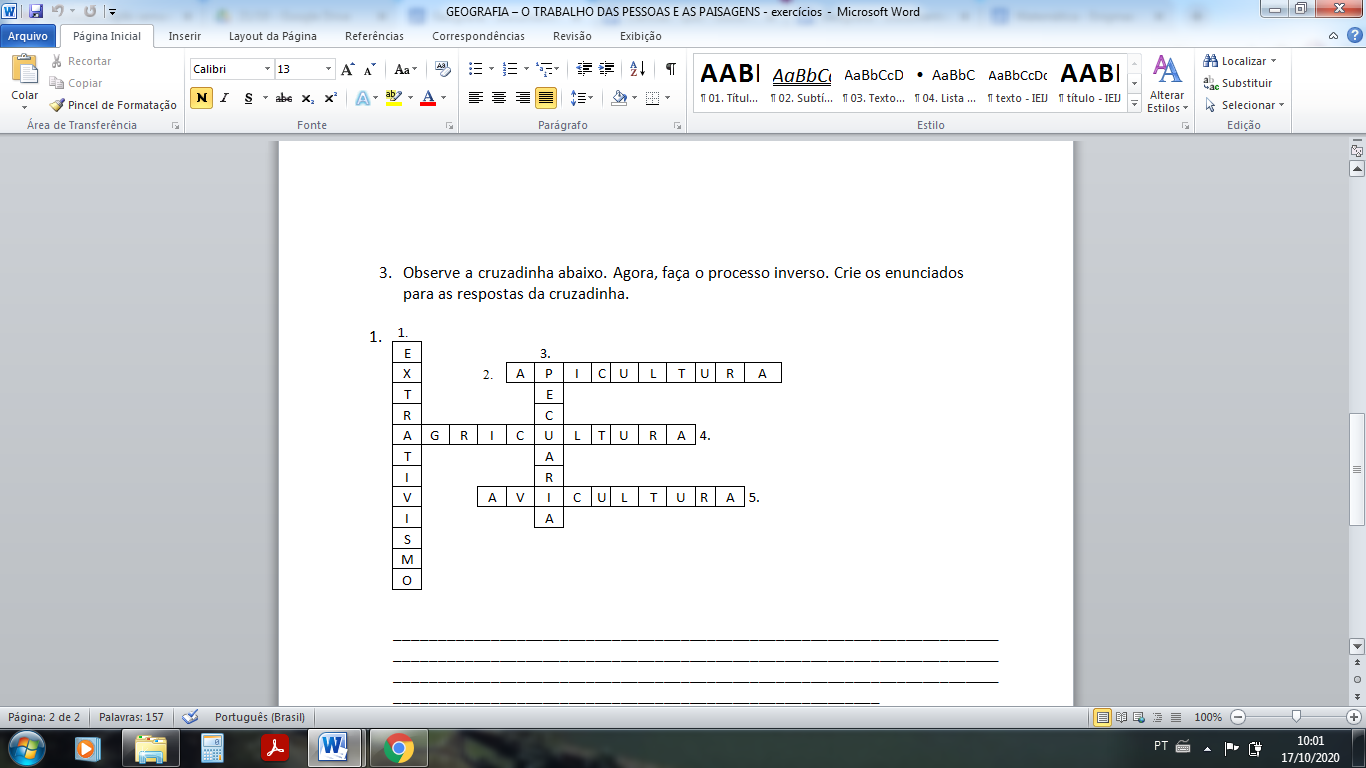 1.      _________________________________________________________________________________________________________________________________________________________________________________________________________2.      _________________________________________________________________________________________________________________________________________________________________________________________________________3.   _________________________________________________________________________________________________________________________________________________________________________________________________________4.   _________________________________________________________________________________________________________________________________________________________________________________________________________5.   _________________________________________________________________________________________________________________________________________________________________________________________________________